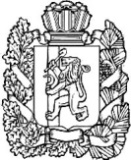 АДМИНИСТРАЦИЯ ПОСЕЛКА НИЖНИЙ ИНГАШНИЖНЕИНГАШСКОГО РАЙОНАКРАСНОЯРСКОГО КРАЯПОСТАНОВЛЕНИЕ                                                                                                                     00.00. 2024 года                                     пгт. Нижний Ингаш                                             № ПРОЕКТО признании утратившим силу нормативного правового актаВ соответствии  со ст.ст.3 и 16 Федерального закона от 22.11.1995 № 171-ФЗ «О государственном регулировании производства и оборота этилового спирта, алкогольной и спиртосодержащей продукции и об ограничении потребления (распития) алкогольной продукции», Постановлением Правительства РФ от 23.12.2020 № 2220 «Об учреждении правил определения органами местного самоуправления границ прилегающих территорий, на которых не допускается розничная продажа алкогольной продукции и розничная продажа алкогольной продукции при оказании услуг общественного питания», руководствуясь Уставом муниципального образования поселок Нижний Ингаш Нижнеингашского района Красноярского края,  Администрация поселка Нижний Ингаш Нижнеингашского района Красноярского края ПОСТАНОВЛЯЕТ:Признать утратившим силу постановление администрации поселка Нижний Ингаш Нижнеингашского района Красноярского края от 09.04.2013 года № 78 «Об определении границ прилегающих к некоторым организациям и объектам территорий, на которых не допускается розничная продажа алкогольной продукции на территории поселка Нижний Ингаш».Постановление подлежит опубликованию в периодическом  печатном средстве массовой информации «Вестник муниципального образования поселок Нижний Ингаш», на официальном сайте Администрации поселка Нижний Ингаш Нижнеингашского района Красноярского края http://nizhny-ingash.ru. Контроль  за исполнением настоящего постановления оставляю за собой.Постановление вступает в силу с момента его официального  опубликования.Глава  поселка  Нижний Ингаш                                                                                             Б.И.Гузей